Долг перед боевым товарищемСудьба бесстрашной партизанки из Казани Загировой Чачки (Рита –партизанский псевдоним) Галиевны была связана с разведывательно-партизанской войсковой частью № 9903. Данную войсковую часть, составляли только передовые представители комсомольской молодежи всей страны, воспитанные на боевых традициях и в духе беззаветной любви к Родине. Бойцы этой части выполняли различные задачи диверсионно-разведывательного характера под Москвой, в Можайске, а также на белорусской землеПрошло уже много времени после Великой Отечественной войны… Но воспоминания о боевых товарищах тревожит память партизанки-разведчицы. Не забыть партизанке Рите то боевое задание в Можайском районе Подмосковья в конце 1941 года и мужественный поступок своего сослуживца Данилкина Василия Николаевича. Тогда Рита Загирова в составе боевой тройки (Вересов А.Н., Загирова Р.Г., Данилкин В.Н.) пробирались через линию фронта. Их путь лежал через деревню, переходя которую они наткнулись на немецкие патрули. Загировой Р и Данилкину В удалось спрятаться в овраге, однако враги уже были совсем близко. И тут, всегда молчаливый и скромный Василий Данилкин принимает смелое решение. Он говорит Рите шепотом: «Я один пойду сдаваться, другого выхода нет, ты оставайся. Если мы пойдем вдвоем, нас расстреляют как партизан». И он уходит по направлению к немцам. И те его спрашивают: «А где второй?», а он все время повторяет: «Я один, я один, я один…». Действительно, это поступок очень отважного человека, с высоким чувством товарищества и уважения к своим боевым друзьям. Позже в письмах-воспоминаниях своему отцу-фронтовику Рита напишет: «Папа, дорогой мой, это один из самых трагических моментов в моей военной жизни. Ты ведь знаешь и помнишь, что решения о своей судьбе я принимала сама. Да, это наверное, правильно. Человек должен сам принимать решения. В случае принятия неправильного решения можно обвинять только себя, а не кого-то. А здесь в моей судьбе решение принял 18 летний Василий Данилкин, которому я обязана жизнью. У меня в ушах все еще звучат его прощальные слова: я один, я один, я один…». После войны, отдавая дань уважения своему боевому товарищу, Чачка Миннегалиевна начинает поиски без вести пропавшего Василия Данилкина. И спустя многие годы, ей удается узнать, что Василий Николаевич Данилкин является уроженцем поселка Песчаное Рыбинского района Ярославской области. 17 апреля 2012 года Муниципальным Советом поселка Песочное Рыбинского района Ярославской области и Советом ветеранов было принято единогласное решение занести имя Данилкина Василия Николаевича на Обелиск воинской Славы п. Песочное до 9 мая 2012. Имя Василия Николаевича Данилкина еще долгие годы будет пропечатано не только на Обелиске воинской славы, но и в сердцах благодарных потомков-односельчан!г.Казань;учительница татарского языка и литературыСадыкова Мунира ГумеровнаПРИЛОЖЕНИЕФотография Загировой Ч.М., 1941гФотография Данилкина В.Н., до ВОВ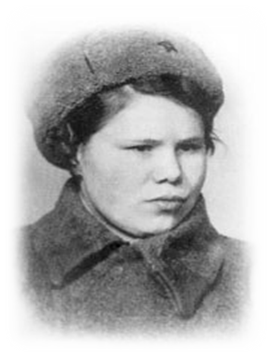 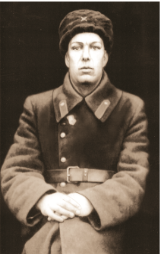 